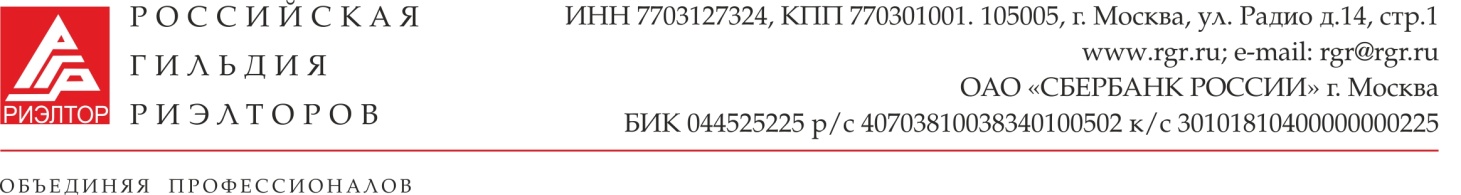 КОМИТЕТ ПО ВЗАИМОДЕЙСТВИЮ С ОТРАСЛЕВЫМИ ПАРТНЕРАМИ РГРПредварительный состав комитета (основа):Унанян А.Г., Деменок Т.Ю., Виноградов В.Н., Галеев Р.Д., Апрелев К.Н., Лупашко А.И., Ликефет А.Л., Грин М.Е.,Костюничев Д.В.,Романова АНРегламент работы Комитета:Очные заседания:16 Февраля, Сочи16 Марта, МоскваИюнь, ВоронежСентябрь (Октябрь), город проведения НацсоветаЗаочные заседания:АпрельМайСентябрь (Октябрь)НоябрьОсновные задачи:наладить постоянное взаимодействие с отраслевыми партнерами (ОП) и большой четверкой (БЧ)включить представителей РГР в работу комитетов ОП и БЧпрезентовать ОП и БЧ возможности РГРразработать программу взаимодействия с депутатами ГД (совместно с другими комитетами РГР) по лоббированию интересов профессиональных участников рынкаПЛАН НА 2017 ГОДРуководитель Комитета                                                                                      Унанян А.Г.МЕСЯЦДАТЫМЕРОПРИЯТИЕКОММЕНТАРИЙЯНВАРЬ26/01Формирование комитета26/01Утверждение планаФЕВРАЛЬАнализ взаимоотношений с большой четверкойПервое заседание комитетаВстреча с ТППВстреча с ОПОРА РОССИИВстреча с Деловая РОССИЯВстреча с РСППВстреча с АРБВстреча с РООМАРТ16-19/03Подписание соглашений о сотрудничестве с отраслевыми партнерамиЦДХВстреча с МЭР РФВстреча с Минстрой РФВстречи с депутатами ГДЗакон о РД, участие представителей РГР в работе депутатов, в тч в приемныхАПРЕЛЬПодписание соглашений о сотрудничестве с отраслевыми партнерамиКруглый стол с отраслевыми партнерами на базе одного из министерствАнализ рынка, подписание соглашенийУчастие в профильных комитетах отраслевых партнеровМАЙПодписание соглашений о сотрудничестве с отраслевыми партнерами23-28/05Участие в конгрессе FIABCIИЮНЬУчастие в конгрессе РГРРабота с депутатами ГД20-22/06Участие в МБФН20-22/06Круглый стол с отраслевыми партнерами на базе МБФНМБФНИЮЛЬУчастие в профильных комитетах отраслевых партнеровРабота с депутатами ГДАВГУСТУчастие в профильных комитетах отраслевых партнеровСЕНТЯБРЬУчастие в профильных комитетах отраслевых партнеровКруглый стол с отраслевыми партнерами на базе одного из министерствМоскваОКТЯБРЬ4-6/10Круглый стол с отраслевыми партнерами на базе ГЖФСанкт-ПетербургУчастие в профильных комитетах отраслевых партнеровНОЯБРЬУчастие в профильных комитетах отраслевых партнеровКруглый стол с отраслевыми партнерами на базе одного из министерствДЕКАБРЬУчастие в профильных комитетах отраслевых партнеров